成都市慈善总会关于启用电子票据的公告根据四川省财政厅关于印发《四川省财政电子票据管理改革实施方案》（川财非【2018】4号）、成都市财政局关于印发《成都市财政局关于印发成都市电子票据管理改革实施方案的通知》（成财非【2018】19号）文件要求，我会将于2019年8月1日正式启用电子票据，开具电子票据的业务包括捐赠款收入、会费收取等。获取流程如下：第一步：扫描下图二维码，关注微信公众号“电子票服务”。进入公众号，点击下方【绑定手机】。       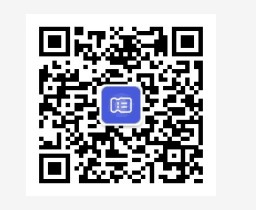 第二步：在弹出的页面中输入你的手机号码，然后点击【获取验证码】，等待系统发送验证码。第三步：手机收到验证码后，输入验证码，然后点击【确定】。系统会提示你”绑定成功”并自动返回公众号首页。 第四步：公众号首页将发送“开具票据成功”的通知—点击【详情】获取票据信息（记录票据信息供第五步查验使用  ）。第五步：返回“电子票服务”界面 —点击右下角【更多功能】-点击【手工查票】选择“财政电子票据”输入第四步“详情”中获取的对应信息后获取票据并打印。 注意事项：1、捐赠时，手机号为必填项，若未填写将无法获取电子票据。2、现场捐赠，可让工作人员代打电子票据。3、应在收到“开具票据成功”的通知后获取票据，若5个工作日后仍未收到通知请拨打028-87030103咨询工作人员。